STAATLICHES SCHULAMT OFFENBURG 
__________________________________________________________________________________________________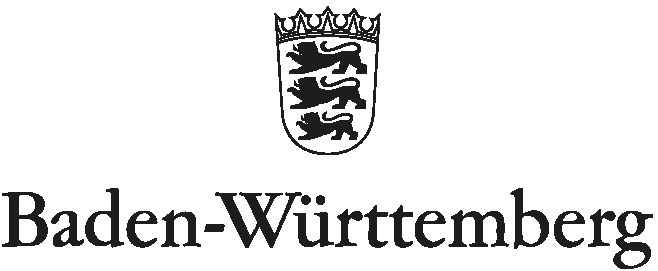 Antrag zur Prüfung des Anspruchs auf ein sonderpädagogisches Bildungsangebotgemäß § 82 SchG Feststellung des Anspruchs und §4 SBA-VO- Vorbericht -Der Vorbericht wurde erstellt von      . Klassenlehrkraft	 	 Kooperationslehrkraft 		 Erzieherin/Erzieher Datum		Kooperationslehrkraft/Lehrkraft bzw. Erzieherin/ErzieherDatum		Schulleitung der allgemeinen SchuleAlle folgenden Felder ausfüllen:fördernde und hemmende Faktoren der Entwicklung des Kindes/Jugendlichen in den einzelnen Bereichen beschreibenBesonderheiten des schulischen Bereiches auf der folgenden Seite darstellen.Personenbezogene Daten des Kindes/der Schülerin/des SchülersPersonenbezogene Daten des Kindes/der Schülerin/des SchülersPersonenbezogene Daten des Kindes/der Schülerin/des SchülersPersonenbezogene Daten des Kindes/der Schülerin/des SchülersName:      Name:      Vorname:       weibl.         männl.        divers   Vorname:       weibl.         männl.        divers   Geburtsdatum:      Religion:      Geburtsort:      Land:      Klasse:       Einschulung:      Nationalität:      Erstsprache:      Name, Vorname der Mutter:      Anschrift:      Telefon:      E-Mail:      Erziehungsberechtigt:   Ja          NeinName, Vorname der Mutter:      Anschrift:      Telefon:      E-Mail:      Erziehungsberechtigt:   Ja          NeinName, Vorname des Vaters:      Anschrift (wenn abweichend):      Telefon:      E-Mail:      Erziehungsberechtigt:   Ja         NeinName, Vorname des Vaters:      Anschrift (wenn abweichend):      Telefon:      E-Mail:      Erziehungsberechtigt:   Ja         NeinSchüler/in gemeldet bei:      Eltern:               Mutter:               Vater:             Pflegeeltern: Schüler/in gemeldet bei:      Eltern:               Mutter:               Vater:             Pflegeeltern: Schüler/in gemeldet bei:      Eltern:               Mutter:               Vater:             Pflegeeltern: Schüler/in gemeldet bei:      Eltern:               Mutter:               Vater:             Pflegeeltern: Andere Sorgeberechtigte:   Name:      Anschrift:      Telefon:                         E-Mail:      Andere Sorgeberechtigte:   Name:      Anschrift:      Telefon:                         E-Mail:      Andere Sorgeberechtigte:   Name:      Anschrift:      Telefon:                         E-Mail:      Andere Sorgeberechtigte:   Name:      Anschrift:      Telefon:                         E-Mail:      Derzeit besuchte vorschulische Einrichtung/SchuleDerzeit besuchte vorschulische Einrichtung/SchuleDerzeit besuchte vorschulische Einrichtung/SchuleName der aktuellen Einrichtung:                                                                       Telefon:      Name der aktuellen Einrichtung:                                                                       Telefon:      Name der aktuellen Einrichtung:                                                                       Telefon:      Klassenlehrkraft/Kooperationslehrkraft bzw. Erzieherin/Erzieher:      Telefon:                           E-Mail:      Zurückstellung (SJ):      Wiederholte Klasse:      Zuständige Grundschule (bei Vorschulkindern):      Zuständige Grundschule (bei Vorschulkindern):      Zuständige Grundschule (bei Vorschulkindern):      Beteiligte Fachdisziplinen/Stellen                                       Entsprechende Unterlagen bitte anfügen.Beteiligte Fachdisziplinen/Stellen                                       Entsprechende Unterlagen bitte anfügen.ÄrzteName/Anschrift/Telefon/E-Mail: Therapeuten(u. a. Logopädie, Ergotherapie, Physiotherapie, psychologische Betreuung)Name/Anschrift/ Telefon/E-Mail: Jugendamt/KSDName/Anschrift/Telefon/E-Mail: EingliederungshilfeName/Anschrift/Telefon/E-Mail: SonstigeName/Anschrift/Telefon/E-Mail: Kurzdarstellung und diagnostische Fragestellungz. B.: Erhebliche Schwierigkeiten im Schriftspracherwerb: Welche konkreten Möglichkeiten der Beratung und Unterstützung benötigt das Kind?Besonderheiten in der Entwicklungz. B. Was kann er/sie bereits? Wo sind Schwierigkeiten erkennbar? Wo bestehen außergewöhnliche Vorlieben/Abneigungen?Motorik (Grob- und Feinmotorik), Wahrnehmung, Kognition, Hören, Sehen, gesundheitliche Beeinträchtigungen, Medikationen, bisherige TherapienLern- und Arbeitsverhalten z. B.: Mitarbeit, Leistungsbereitschaft, Motivation, Selbstständigkeit, Konzentration, Neugierde, Aufmerksamkeitsspanne, Merkfähigkeit, Anstrengungsbereitschaft, Arbeitstempo, Genauigkeit, Eigeninitiative, Interesse, Ablenkbarkeit, Ordnungsverhalten, Umgang mit Anforderungen, Frustrationstoleranz, Umgang mit Fehlern, Angst vor Misserfolgen, Unruhe/BewegungsdrangVerhaltenz. B.: Stellung in der Gemeinschaft, Verhalten gegenüber anderen Schülerinnen/Schülern und Bezugspersonen; Verhalten im Unterricht und in weniger strukturierten Situationen; Kontaktfähigkeit, Selbststeuerung/impulsives Verhalten, Rückzug, Lenkbarkeit, Reizbarkeit, Durchsetzungsvermögen, Hilfsbereitschaft, Kompromissbereitschaft, Konfliktbewältigungsstrategien, Regelbewusstsein, Emotionalität, Anpassung an VeränderungenKommunikation/Sprachez. B.: Blickkontakt, Sprechfreude, Verbindung von Bewegung und Sprache, Zuhören können, Gefühle versprachlichen, Informationen erfragen, um Hilfe bitten, Anweisungen verstehen und ausführen, Wortschatz, Aussprache, Stimmlautstärke, Redetempo, Erzählen, LogopädieErkennbare Stärken beim Kind/beim Jugendlichenz. B.: Was kann er/sie gut? Womit kann man sie/ihn motivieren? Lebenspraktischer Bereich/Selbstständigkeitz. B.: Orientierung im Verkehr/Gebäude, Spielen/Spielideen, Ausführen von alltäglichen Aufgaben, Unabhängigkeit von Bezugspersonen, Essverhalten, An-/Ausziehen, Toilettengang Häuslich bedeutsame Situationz. B.: Versorgung (Vesper, Kleidung, Schlaf, Ausstattung), familiäre Betreuungssituation, Geschwister (Alter, Anzahl), Personen im Haushalt, besondere Konflikte/Belastungssituationen, Gesprächsbereitschaft, Vertrauenslage, Konsens zw. den ErziehungsberechtigtenAusführliche und systematische Dokumentation                                                         der bisher getroffenen Maßnahmen z. B.: Maßnahmen der inneren Differenzierung (in einzelnen Fächern, besondere Aufgaben in der Klasse, besondere Hausaufgaben…), Maßnahmen der äußeren Differenzierung (Förderunterricht, Einzelbetreuung, Sitzordnung, Klassen-/Schulwechsel…), Nachteilsausgleich, Einbezug einer Beratungslehrkraft, Einbezug von ambulanten Hilfen (soziale Gruppenarbeit, Hausaufgabenhilfe), Einbezug außerschulischer Partner (psychologische Beratungsstelle, ärztliche/therapeutische Betreuung, Jugendämter, Eingliederungshilfe, Vereine)Dokumentation der Arbeit mit den Erziehungsberechtigtenz. B.: Vereinbarungen, Beratungen, Absprachen  Das weitere Vorgehen/die Kontaktaufnahme mit dem Sonderpädagogischen Dienst wurde mit den                               Erziehungsberechtigten am       besprochen.Aktuelle Schulleistungen                                                 - Auszufüllen von der Schule -10a) Deutschz. B.: Buchstabenkenntnis, auditive Analyse von Wörtern, Lesefähigkeit, Lesefluss/Sinnentnahme, Rechtschreibung/Abschreiben, Grammatik, Verfassen von Texten, Darstellung von Sachverhalten/Kohärenz10b) Mathematikz. B.: Mengenerfassung/Ziffernkenntnis, Zahlenraum, Zahlenübergänge, 1X1, Schriftliche Rechenverfahren, Kopfrechnen, Orientierung in Zeitabläufen, Textaufgaben, geometrische Grundfähigkeiten, Hilfsmittel10c) Sonstige Fächer10d) Sonstiges Die Klassenkonferenz hat am       stattgefunden. Eine Dokumentation zum Nachteilsausgleich vom       liegt bei.